Opinia klienta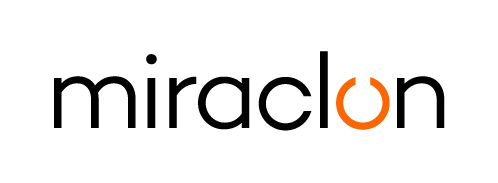 Kontakt dla mediów:Elni Van Rensburg:  +1 830 317 0950 – elni.vanrensburg@miraclon.comJosie Fellows – +44 (0)1372 464470 – jfellows@adcomms.co.uk   11 stycznia 2024 r.Köstlin pomaga drukarniom opakowań uprościć produkcję i osiągać spójne wyniki dzięki PureFlexo™ Printing od MiraclonFirma Köstlin Prepress Services z Ditzingen w południowo-zachodnich Niemczech zawsze była otwarta na nowinki technologiczne, które zwiększają wydajność i pozwalają obniżać koszty, a przy tym umożliwiają produkcję płyt zapewniających lepszą wydajność maszyn i spójną jakość. Właśnie taką strategię przyjęto w firmie w 2022 roku, inwestując w PureFlexo Printing™ od Miraclon. Rozwiązanie PureFlexo Printing, dostępne w pakiecie FLEXCEL NX Print Suite do opakowań giętkich, wykorzystuje unikatowy, zaawansowany patterning powierzchni płyt, zaprojektowany, aby ograniczać tendencję do rozlewności lub odkładania się farby w niepożądanych miejscach podczas drukowania.Przesuwanie granic produkcji fleksograficznej
„Byliśmy podekscytowani możliwościami PureFlexo Printing. Dostrzegliśmy, że technologia ta umożliwi współpracującym z nami drukarniom osiągnięcie bardziej spójnego procesu produkcyjnego i jeszcze wyższej jakości druku, zwłaszcza w przypadku drukowania na folii” – powiedział dyrektor zarządzający Marc Talmon Gros. Köstlin wykorzystuje tę technologię zarówno w przypadku płyt FLEXCEL NXH Plates, jak i FLEXCEL NX Ultra Plates.„Nasi klienci często wymieniają wśród sprawdzonych korzyści wynikających ze stosowania PureFlexo Printing znaczną poprawę spójności i faktyczną eliminację pustek przy dolnej krawędzi”. Poprawa była tak przekonująca, że Köstlin regularnie zaopatruje niemal 30 drukarni opakowań w płyty FLEXCEL NXH Plates i FLEXCEL NX Ultra Plates, wszystkie wyprodukowane przy użyciu PureFlexo Printing.Objęcie prowadzenia dzięki wczesnej inwestycji w PureFlexo Printing
„Płyty FLEXCEL NX Plates od Miraclon wyznaczają standardy rynkowe w zakresie produktywności i wzrostu wydajności maszyn” – dodaje Marc. „Z drugiej strony, wielu innych dostawców usług przygotowania do druku podziela tę opinię i również oferuje te płyty. Dlatego staraliśmy się wykorzystać naszą wczesną inwestycję w PureFlexo Printing jako wyróżnik naszej oferty – przynajmniej przez pewien czas”. Kontynuuje: „Wierzymy, że dzięki takim produktom, jak PureFlexo Printing, firma Miraclon jest na dobrej drodze, aby nadal dostarczać rozwiązania, które pozwalają zarówno nam, jak i naszym klientom zwiększyć wydajność i produktywność, obniżyć koszty i ogólnie uprościć proces fleksograficzny”. Marc dodaje, że jego opinia dotyczy również oprogramowania FLEXCEL NX Central Software do automatycznego tworzenia układów płyt, które jest używane w firmie Köstlin od początku 2023 roku. Podsumowuje: „Oprogramowanie FLEXCEL NX Central Software umożliwia lepsze wykorzystanie materiału płytowego i skrócenie czasu przygotowania układu płyty, a także zmniejszenie liczby błędów. Pozwala to również znacznie lepiej planować produkcję. W przeszłości nie mieliśmy dokładnych informacji na temat liczby płyt lub metrów kwadratowych, które musieliśmy wyprodukować. Ponieważ znamy nasze moce produkcyjne, możemy teraz używać oprogramowania FLEXCEL NX Central Software do rzeczywistego planowania produkcji, ustalania priorytetów zamówień i optymalizacji wykorzystania systemu”.
Firma Köstlin korzysta z technologii KODAK FLEXCEL NX od 2013 roku. Ponadto, ta rodzinna firma zatrudniająca około 50 pracowników, od kilku lat korzysta z rozwiązania FLEXCEL NX Ultra Solution do bezrozpuszczalnikowej, wolnej od lotnych związków organicznych, wodnej produkcji płyt fleksograficznych. Działalność biznesowa koncentruje się głównie na opakowaniach żywności i kosmetyków dla właścicieli marek oraz detalicznych marek własnych. Płyty FLEXCEL NX Plates i FLEXCEL NX Ultra Plates, produkowane w systemie FLEXCEL NX Wide 4260 System, stanowią dziś około 70% całkowitej produkcji płyt fleksograficznych firmy.KONIECInformacje o firmie MiraclonFirma Miraclon jest kolebką rozwiązań FLEXCEL Solutions, które od ponad dekady pomagają przekształcać druk fleksograficzny. Technologia ta, obejmująca czołowe w branży systemy FLEXCEL NX i FLEXCEL NX Ultra System oraz pakiet FLEXCEL NX Print Suite umożliwiający drukowanie w technologii PureFlexo™ Printing, maksymalizuje wydajność druku, zapewnia wyższą jakość i najlepsze w swojej klasie rezultaty. Koncentrując się na rozwijaniu nauk związanych z obrazowaniem, innowacji oraz współpracy z partnerami przemysłowymi i klientami, firma Miraclon angażuje się w przyszłość fleksografii i nieustannie zajmuje pozycję lidera. Dowiedz się więcej, odwiedzając stronę www.miraclon.com, i obserwuj nas na LinkedIn oraz YouTube.